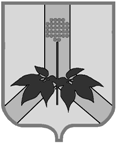 АДМИНИСТРАЦИЯ  ДАЛЬНЕРЕЧЕНСКОГО МУНИЦИПАЛЬНОГО РАЙОНАПРОЕКТ ПОСТАНОВЛЕНИЯ                      г.                                           г. Дальнереченск	                                          №  -паОб утверждении Программы профилактики нарушений обязательных требований, при осуществлении муниципального контроля за сохранностью автомобильных дорог местного значения в границах Дальнереченского муниципального района на 2021 год "           В соответствии со статьей 16 Федерального закона от 06.10.2003 N 131-ФЗ "Об общих принципах организации местного самоуправления в Российской Федерации", со статьей 8.2. Федерального закона от 26.12.2008 N 294-ФЗ "О защите прав юридических лиц и индивидуальных предпринимателей при осуществлении государственного контроля (надзора) и муниципального контроля", постановлением Правительства Российской Федерации от 26.12.2018 N 1680 "Об утверждении общих требований к организации и осуществлению органами государственного контроля (надзора), органами муниципального контроля мероприятий по профилактике нарушений обязательных требований, требований, установленных муниципальными правовыми актами", администрацией Дальнереченского муниципального районаПОСТАНОВЛЯЕТ:            1. Утвердить Программу профилактики нарушений обязательных требований, при осуществлении муниципального контроля за сохранностью автомобильных дорог местного значения в границах Дальнереченского муниципального района на 2021 год.           2. Отделу по работе с территориями и делопроизводству администрации Дальнереченского муниципального района разместить настоящее постановление в информационно-телекоммуникационной сети Интернет на официальном сайте администрации Дальнереченского муниципального района.4.  Настоящее постановление вступает в силу со дня обнародования в установленном порядке.5.  Контроль  за исполнением постановления возложить на заместителя главы администрации Дальнереченского муниципального района А.Г. Попова.И.о. главы Дальнереченского                       муниципального района                                                                      А.Г. ПоповПриложение
Утверждена
постановлением администрации
Дальнереченского муниципального района
от              г. N   -паПрограмма профилактики нарушений обязательных требований, при осуществлении муниципального контроля за сохранностью автомобильных дорог местного значения в границах Дальнереченского муниципального района на 2021г. 1. Аналитическая часть Программы1.1. Настоящая Программа разработана в целях организации осуществления администрацией Дальнереченского муниципального района мероприятий по профилактике нарушений требований, установленных федеральными законами и принимаемыми в соответствии с ними иными нормативными правовыми актами Российской Федерации, законами и иными нормативными правовыми актами Приморского края (далее - обязательные требования), требований, установленных муниципальными правовыми актами, при осуществлении муниципального контроля за сохранностью автомобильных дорог местного значения в границах Дальнереченского муниципального района.1.2. Программа реализуется по следующему виду муниципального контроля: муниципальный контроль за сохранностью автомобильных дорог местного значения в границах Дальнереченского муниципального района (далее - муниципальный дорожный контроль).1.3. Уполномоченным органом по осуществлению муниципального дорожного контроля является администрация Дальнереченского муниципального района. Непосредственным исполнителем Программы является структурное подразделение аппарата администрации Дальнереченского муниципального района – отдел архитектуры, градостроительства и ЖКХ администрации Дальнереченского муниципального района.1.4. Подконтрольными субъектами в рамках Программы являются юридические лица, индивидуальные предприниматели, являющиеся пользователями автомобильных дорог, владельцы объектов муниципального дорожного контроля, осуществляющие свою деятельность на территории Дальнереченского муниципального района.1.5. Обязательные требования установленные муниципальными правовыми актами, оценка соблюдения которых является предметом муниципального дорожного контроля.Муниципальный контроль осуществляется в соответствии с:- Федеральным законом от 06.10.2003 N 131-ФЗ "Об общих принципах организации местного самоуправления в Российской Федерации";- Федеральным законом от 26.12.2008 N 294-ФЗ "О защите прав юридических лиц и индивидуальных предпринимателей при осуществлении государственного контроля (надзора) и муниципального контроля";- Федеральным законом от 08.11.2007 N 257-ФЗ "Об автомобильных дорогах и о дорожной деятельности в Российской Федерации и о внесении изменений в отдельные законодательные акты Российской Федерации";- Федеральным законом от 10.12.1995 N 196-ФЗ "О безопасности дорожного движения";- Федеральным законом от 29.12.2014 N 473-ФЗ "О территориях опережающего социально-экономического развития в Российской Федерации";- постановлением администрации Дальнереченского муниципального района от 17.03.2016 N 104-па «Об утверждении Положения о порядке осуществления  муниципального контроля за обеспечением сохранности автомобильных дорог общего пользования местного значения Дальнереченского муниципального района».1.6. Данные о мероприятиях по контролю, мероприятиях по профилактике нарушений и их результаты.Плановые проверки юридических лиц и индивидуальных предпринимателей, отнесенных к субъектам малого предпринимательства, с 01 января 2019 года по 31 декабря 2020 года не проводятся в соответствии со статьей 26.2 Федерального закона от 26.12.2008 N 294-ФЗ "О защите прав юридических лиц и индивидуальных предпринимателей при осуществлении государственного контроля (надзора) и муниципального контроля".В целях предупреждения нарушений обязательных требований, требований, установленных муниципальными правовыми актами, устранения причин, факторов и условий, способствующих нарушениям указанных требований подконтрольными субъектами, на официальном сайте администрации  Дальнереченского муниципального района размещены информационные материалы, содержащие нормативные правовые документы в сфере муниципального дорожного контроля, информацию о результатах проверок.1.7. Анализ рисков реализации Программы.Программа подлежит корректировке при необходимости внесения изменений в перечень мероприятий, связанных с осуществлением профилактических мер в отношении нарушений, выявленных в ходе внеплановых проверок.1.8. Анализ и оценка рисков причинения вреда охраняемым законом ценностям.Несоблюдение подконтрольными субъектами обязательных требований, требований, установленных муниципальными правовыми актами в области дорожного контроля может повлечь за собой дорожно-транспортные происшествия, происшествия различной степени тяжести и последствий для подконтрольных субъектов.Для обеспечения состояния безопасности охраняемых законом ценностей, снижения причинения вреда жизни, здоровью граждан, либо к угрозе причинения вреда, необходимо стремиться к росту числа законопослушных подконтрольных субъектов и повышению уровня их правовой грамотности.1.9. Цели и задачи Программы.Целью проведения профилактических мероприятий является предупреждение нарушений юридическими лицами и индивидуальными предпринимателями обязательных требований, требований установленных муниципальными правовыми актами, устранению причин, условий и факторов, способствующих нарушениям указанных требований при осуществлении муниципального дорожного контроля.Проведение профилактических мероприятий позволит решить следующие задачи:- укрепление системы профилактики нарушений обязательных требований, требований, установленных муниципальными правовыми актами, путем активизации профилактической деятельности;- выявление причин, факторов и условий, способствующих нарушениям подконтрольными субъектами обязательных требований, требований, установленных муниципальными правовыми актами;- формирование у юридических лиц и индивидуальных предпринимателей единого понимания обязательных требований, требований, установленных муниципальными правовыми актами, при пользовании автомобильными дорогами.2. План мероприятий по профилактике нарушений обязательных требований, при осуществлении муниципального дорожного контроля на 2021 годNп/пНаименование мероприятияСрок исполненияОжидаемый результатОтветственный исполнитель1.Размещение на официальном сайте администрации Дальнереченского муниципального района перечней нормативных правовых актов или их отдельных частей, содержащих обязательные требования, требования установленные муниципальными правовыми актами, оценка соблюдения которых является предметом муниципального дорожного контроля, а также текстов соответствующих нормативных правовых актовПостоянноОбеспечение открытости и прозрачности информацииоб осуществлении муниципального дорожного контроляОтдел архитектуры, градостроительства и жилищно-коммунального хозяйства2.Осуществление информирования юридических лиц, индивидуальных предпринимателей по вопросам соблюдения обязательных требований, требований, установленных муниципальными правовыми актами, в том числе посредством разработки и опубликования руководств (памяток) по соблюдению обязательных требований, требований, установленных муниципальными правовыми актами, проведения семинаров и конференций, разъяснительной работы в средствах массовой информации и иными способами.По мере изменения норм законодательстваПовышение информированности подконтрольных субъектов о действующих обязательных требованиях, требованиях, установленных муниципальными правовыми актамиОтдел архитектуры, градостроительства и жилищно-коммунального хозяйства3.Выдача предостережений о недопустимости нарушения обязательных требований, требований, установленных муниципальными правовыми актами, в соответствии с частями 5-7 статьи 8.2 Федерального закона от 26.12.2008 N 294-ФЗ "О защите прав юридических лиц и индивидуальных предпринимателей при осуществлении государственного контроля (надзора) и муниципального контроля" (если иной порядок не установлен федеральным законом)В течение года (по мере необходимости)Предотвращение нарушений обязательных требований, требований, установленных муниципальными правовыми актамиОтдел архитектуры, градостроительства и жилищно-коммунального хозяйства4.Проведение личного приема представителей подконтрольных субъектов предпринимательской деятельности, в том числе по вопросам организации и проведения проверок, соблюдения обязательных требований, требований, установленных муниципальными правовыми актами при осуществлении муниципального дорожного контроляПо мере необходимостиПредотвращение нарушений обязательных требований, требований, установленных муниципальными правовыми актамиОтдел архитектуры, градостроительства и жилищно-коммунального хозяйства